PHYSICS 2021 - 22										December 1, 2021Today’s Agenda (Day 65)HOUSEKEEPING ITEMSHOMEWORK CHECK: Lab Report: Rocket Project 	 Self-Reflection: Rocket ProjectCLASS ACTIVITY	 BEGIN: Chapter 11 PPT Review Section 11.1 – The many forms of energySection 11.2  - Conservation of EnergyHOMEWORK:READ: Chapter 11 – Energy and Its ConservationCOMPLETE: Chapter 12 VocabularySTUDY: Chapter 11 Vocabulary AND Testhttp://glencoe.mheducation.com/sites/0078807220/student_view0/self-check_quizzes.htmlChapter 11: Energy and Its ConservationChapter 12: Thermal EnergyREMINDERS:Lab Report: Water Bottle Rocket – Dec. 1Chapter 12 Vocabulary – Dec. 2TEST: Ch 11 & Vocab Dec. 7TEST: Ch 12 & Vocab  Dec. 9Midterm Exam: Chapters 1 - 13PHYSICS 2021 - 22										CHAPTER REVIEWPRACTICE PROBLEMS 11.1A 52.0 kg skater moves at 2.5 m/s and glides to a stop over a distance of 24.0 m. Find the skater’s initial kinetic energy. How much of her kinetic energy is transformed into other forms of energy by friction as she stops? How much work must she do to speed up to 2.5 m/s again? An 875.0 kg sub-compact car speeds up from 22.0 m/s to 44.0 m/s. What are the initial and final kinetic energies of the car? How much work is done on the car to increase its speed?A comet with a mass of 7.85 x 1011 kg strikes Earth at a speed of 25.0 km/s. Find the kinetic energy of the comet in joules, and compare the work that is done by Earth in stopping the comet to the 4.2 x 1015 J of energy that was released by the largest nuclear weapon ever exploded.A 2 kg wheel rolls down the road with a linear speed of 15 m/s. Find its translational and rotational kinetic energies. (Hint: I = mr2)If you slowly lower a 20.0 kg bag of sand 1.20 m from the trunk of the car to the driveway, how much work do you do?A worker picks up a 10.1 kg box from the floor and sets it on a 1.1 m high table. He slides the box 5.0 m along the table and then lowers it back to the floor. What were the changes in the box-earth system’s energy, and how did the system’s total energy change? (Ignore friction.)You get a spring-loaded jumping toy ready, compressing the spring. The toy then flies straight up. Draw bar graphs that describe the forms of energy present in the following instances. Assume the system includes the spring toy and earth.The toy is pushed down thereby compressing the spring.The spring expands and the toy jumpsThe toy reaches the top of its flight.A 90.0 kg rock climber climbs 45.0 m upward, then descends 85.0 m. The initial height is the reference level. Find the potential energy of the climber-earth system at the top and at the bottom. Draw bar graphs for both situations.PRACTICE PROBLEMS 11.2A bike rider approaches a hill at a speed of 8.5 m/s. The combined mass of the bike and the rider is 85.0 kg. Choose a suitable system. Find the initial kinetic energy of the system. The rider coasts up the hill. Assuming friction is negligible, at what height will the hike come to rest?A skier starts from rest at the top of 45.0 m high hill, skis down a 30⁰ incline into a valley, and continues up a 40.0 m high hill. The heights of the both hills are measured from the valley floor. Assume that friction is negligible and ignore the effect of the ski poles.How fast is the skier moving at the bottom of the valley?What is the skier’s speed at the top of the second hill?Do the angles of the hill affect your answers?In a belly-flop diving contest, the winner is the diver who makes the biggest splash upon hitting the water. The size of the splash depends not only on the diver’s style, but also on the amount of kinetic energy the diver has. Consider a contest in which each diver jumps from a 3.00m platform.  One diver has a mass of 136 kg and simply steps off the platform. Another diver has a mass of 100 kg and leaps upward from the platform. How high would the second diver have to leap to make a competitive splash?The spring in a pinball machine exerts an average force of 2N on a 0.08 kg pinball over 5 cm. As a result, the ball has both translational and rotational kinetic energy. If the ball is a uniform sphere (I = 5/2 mv2), what is its linear speed after leaving the spring? (Ignore the table’s tilt.)An 8.00 g bullet is fired horizontally into a 9.00 kg block of wood on an air table and is embedded in it. After the collision, the block and bullet slide along the frictionless surface together with a speed of 10.0 cm/s. What is the initial speed of the bullet?A 91.0 kg hockey player is skating on ice at 5.50 m/s. Another hockey player of equal mass, moving at 8.1 m/s in the same direction, hits him from behind. They slide together.What are the total mechanical energy and momentum of the system before the collision?What is the velocity of the two hockey players after the collision?How much was the system’s kinetic energy decreased in the collision?A child jumps on a trampoline. Draw bar diagrams to show the forms of energy present in the following situations.The child is at the highest point.The child is at the lowest point.As shown in Figure 14, a child slides down a playground slide. At the bottom of the slide, she is moving at 3.0 m/s. How much energy was transformed by friction as she slid down the slide?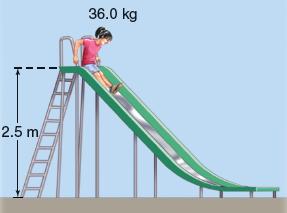 Rotational kinetic energyGravitational potential energyElastic potential energyLaw of conservation of energyInelastic collisionPotential energyReference levelThermal energyMechanical energyElastic collisionConductionThermal equilibriumHeatConvectionRadiationSpecific heatHeat of fusionHeat of vaporizationFirst law of thermodynamicsHeat engineEntropySecond law of thermodynamics